                 АДЛЕР,   «ВАРВАРА »            Лето 2022Гостевой дом «Варвара» расположен в Курортном городке Адлерского района. Курортный городок Адлер – это незабываемое место, созданное природой и людьми, для прекрасного отдыха на берегу моря в живописном уголке города Сочи! Адлер – микрорайон Сочи, расположенный в 24-х км от его центра, который фактически является полноценным курортом, самым южным и теплым на территории нашей страны. Отличные пляжи и всегда чистое море. В Курортном городке расположены дельфинарий, самый большой в России океанариум, масса спортивных площадок, детские и взрослые аттракционы, ведущие дискотеки и клубы, множество кафе, боулинг, бильярдные, большой крытый бассейн с подогреваемой морской водой. Удобное расположение гостевого дома «Варвара» позволяет добраться до необходимых приезжему человеку мест в считанные минуты: аэропорт в 15 минутах езды, вокзал в 10 минутах ходьбы, до теплого, Черного моря всего ! До скопления всех развлечений - курортного городка, всего в 7 минутах ходьбы. В 10 минутах от дома расположена территория комплекса «Весна», на которой простирается аквапарк «Амфибиус», дискоклуб «Плазма», спортивный комплекс имени Карелина со спортивными залами, бассейном и сауной. Уютный двор гостевого дома  утопает в цветах и зелени. Площадь двора выложена из кафеля, на котором красуется великолепная жар-птица. Во всех номерах wi-fi. 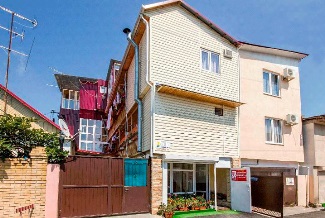 Размещение: «Блок»  с удобствами на 2 номера 2-х, 3-х местные номера (ТВ, вентилятор,   Wi-Fi, односпальные и двуспальные кровати, шкаф, тумбы,  столик).«Стандарт» 2-х, 3-х местные номера с удобствами (WC, душ, ТВ, кондиционер,  холодильник, мини-кухня, Wi-Fi, односпальные и двуспальные кровати, шкаф, тумбы).Пляж:  7 мин -  галечный. Питание:  столовая, где вы сможете полноценно поесть за доп. плату, кухня для самостоятельного приготовления пищи. Дети: до 4-х лет на одном месте с родителями - 8000 руб.,  до 12 лет скидка на проезд - 200 руб.Стоимость тура на 1 человека (7 ночей)В стоимость входит: проезд на автобусе, проживание в номерах выбранной категории, сопровождение, страховка от несчастного случая. Курортный сбор за доп. плату.Выезд из Белгорода еженедельно по понедельникам.Хочешь классно отдохнуть – отправляйся с нами в путь!!!!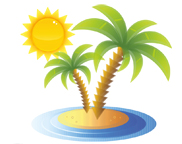 ООО  «Турцентр-ЭКСПО»                                        г. Белгород, ул. Щорса, 64 а,  III этаж                                                                                                            Остановка ТРЦ «Сити Молл Белгородский»     www.turcentr31.ru      т./ф: (4722) 28-90-40;  тел: (4722) 28-90-45;    +7-951-769-21-41 РазмещениеЗаездыБЛОКс удоб. на 2 номераБЛОКс удоб. на 2 номераСТАНАРТСТАНАРТСТАНАРТ РазмещениеЗаезды2-х мест. 3-х мест. 2-х мест. с удоб. 3-х мест. с удоб.  с мини-кухнейДоп. местовзрослые и дети(раскладушка)30.05.-08.06.920089501020010200870006.06.-15.06.945092501060010850870013.06.-22.06.1015095501135011700890020.06.-29.06.10750100001175012450890027.06.-06.07.110001030012050126501050004.07.-13.07.112001050012250128501050011.07.-20.07.117001080012450138501080018.07.-27.07.123501130014000142001080025.07.-03.08.123501130014000142001080001.08.-10.08.123501130014000142001080008.08.-17.08.123501130014000142001080015.08.-24.08.123501130014000142001080022.08.-31.08.121501115013800140001050029.08.-07.09.117001095012250130001050005.09.-14.09.11100106001170012000950012.09.-21.09.10500103001100011000900019.09.-28.09.101001010010800108008700